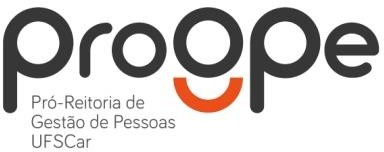 DIVULGAÇÃO DAS INSCRIÇÕES DEFERIDAS/INDEFERIDAS CHAMADA PÚBLICA DE REDISTRIBUIÇÃO PROFESSOR DO MAGISTÉRIO SUPERIORDEPARTAMENTO DE MATEMÁTICACAMPUS SÃO CARLOSA Divisão de Desenvolvimento de Pessoas da Pró-Reitoria de Gestão de Pessoas da Universidade Federal de São Carlos, torna pública  a relação das inscrições Deferidas/Indeferidas, da Chamada Pública de Redistribuição, para Professor do Magistério Superior, do Departamento de Matemática do Centro de Ciências Exatas e de Tecnologia, campus São Carlos, conforme Edital  006/2022:DEFERIDASCamila Aparecida Benedito Rodrigues de LimaEdir Junior Ferreira LeiteEduard ToonFernanda Vital de PaulaGermán Alonso Benitez MonsalveIgor Leite FreireJackson ItikawaJorge Luiz Deolindo SilvaLeandro da Silva TavaresSilas Luiz de CarvalhoThiago Castilho de MelloThiago Henrique de FreitasVincent Grandjean   INDEFERIDASErasmo SengerMa To Fu            São Carlos, 16 de março de 2022.Divisão de Desenvolvimento de Pessoas Pro-Reitoria de Gestão de Pessoas